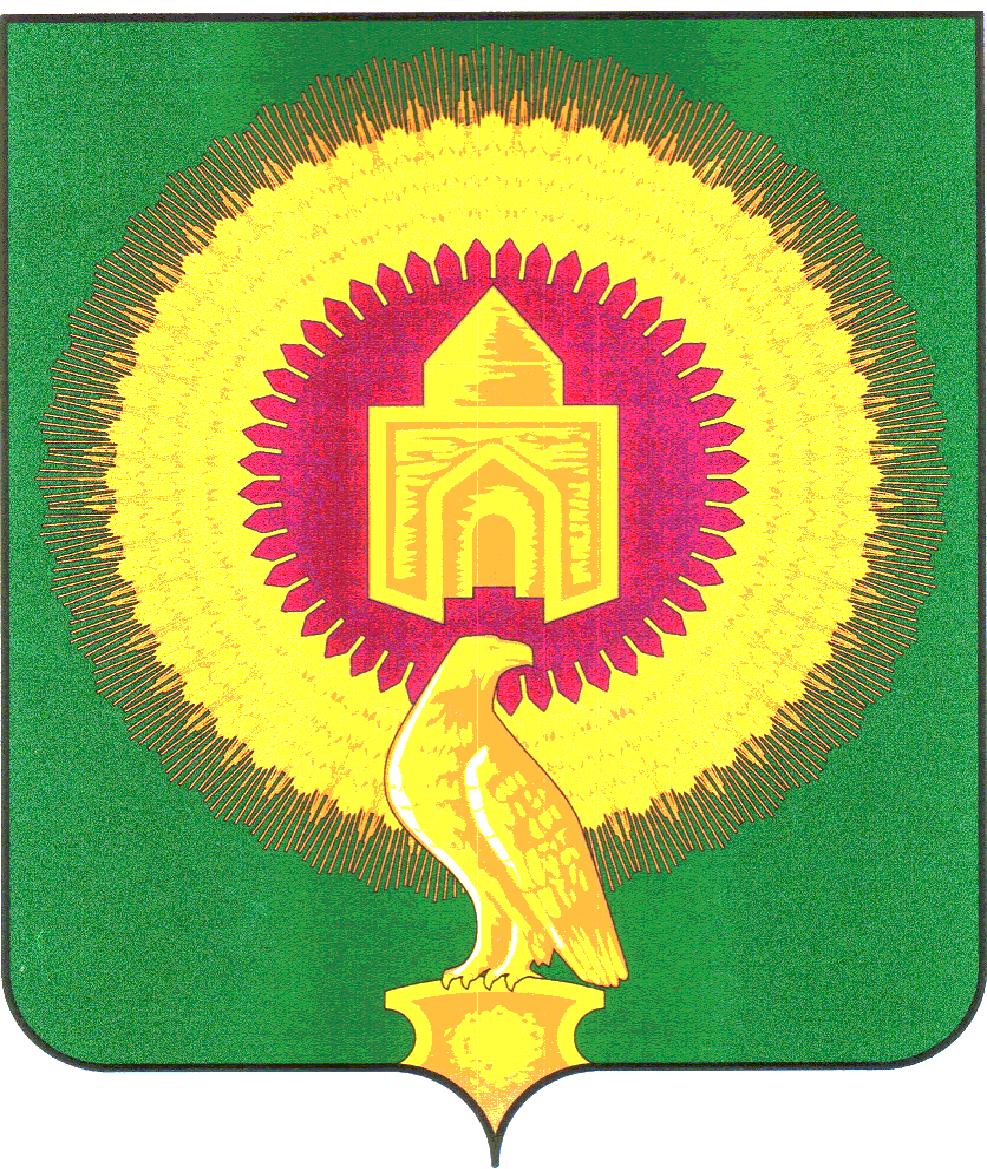 СОВЕТ ДЕПУТАТОВКРАСНООКТЯБРЬСКОГО СЕЛЬСКОГО ПОСЕЛЕНИЯВАРНЕНСКОГО МУНИЦИПАЛЬНОГО РАЙОНАЧЕЛЯБИНСКОЙ ОБЛАСТИРЕШЕНИЕот 27 декабря 2016 года                         п. Красный Октябрь                                   № 34О назначении членов конкурсной комиссии по отбору кандидатур на должность главы Краснооктябрьского сельского поселения Варненского муниципального района Челябинской области от Совета депутатов Краснооктябрьского сельского поселенияВарненского муниципального района пятого созыва	В соответствии с Федеральным законом от 06.10.2003г. № 131-ФЗ                        «Об общих принципах организации местного самоуправления в Российской Федерации», Законом Челябинской области от 11 июня 2015 года № 189-ЗО «О некоторых вопросах правового  регулирования организации местного самоуправления в Челябинской области», Уставом Краснооктябрьского сельского поселения, Положением о порядке проведения конкурса по отбору кандидатур на должность главы Краснооктябрьского сельского поселения Варненского муниципального района Челябинской области, утвержденным Решением Совета депутатов Краснооктябрьского  сельского поселения    от  02 сентября  2015 года  № 14, 	                  Совет депутатов Краснооктябрьского сельского поселения РЕШАЕТ:Назначить следующих членов конкурсной комиссии от Совета депутатов Краснооктябрьского сельского поселения Варненского муниципального района пятого созыва по отбору кандидатур на должность главы Краснооктябрьского сельского поселения: 1. Старостина Надежда Михайловна  - депутат от избирательного округа № 6;2. Егоров Василий Фёдорович -  депутат от  избирательного округа № 7;3. Циплакова Нина Павловна -  депутат от  избирательного округа № 11.Председатель Совета депутатовКраснооктябрьского  сельского поселения                              Старостина Н.М.               